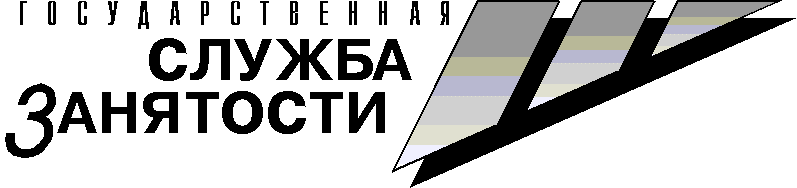 Агентство по занятости населения и миграционной политике Камчатского краяОтдел рынка труда, программ занятости и информационных технологийО СОСТОЯНИИ РАБОЧЕЙ СИЛЫ НА РЫНКЕ ТРУДА КАМЧАТСКОГО КРАЯ в 2019 году(информационно-аналитическая записка)г. Петропавловск-Камчатскийфевраль 2020 годСостояние рабочей силы на рынке труда Камчатского краяв 2019 годуВ течение 2019 года работодатели Камчатского края заявили в органы государственной службы занятости населения сведения о потребности в 29042 работниках для замещения свободных рабочих мест (вакантных должностей), что на 3,3% превышает количество вакансий, заявленных в 2018 году. Доля заявленной потребности по рабочим профессиям составила 52,1% от общего числа поступивших вакансий, по специальностям служащих – 47,9%.Динамика количества заявленных вакансий по месяцамв 2018, 2019 г.г. (единиц)Заявленная в течение 2019 года потребность в работниках по видам экономической деятельности, единицЗаявленная потребность в работниках в разрезе отдельных видов экономической деятельности, единицЗаявленные вакансии в разрезе краевых государственных казенных учреждений центров занятости населения Камчатского краяв 2018, 2019 г.г.По состоянию на 01.01.2020 года количество вакансий в банке данных свободных рабочих мест (вакантных должностей) составило 5954 единицы, из них вакансий по рабочим профессиям – 2822 единицы или 47,4% от общего количества вакансий, по специальностям служащих – 3132 единицы или 52,6%. Основная часть свободных рабочих мест (вакантных должностей), заявленных работодателями по состоянию на 01.01.2020 года, сосредоточена в Петропавловск-Камчатском городском округе (49,6%), Елизовском муниципальном районе (30,4%) и Вилючинском городском округе (12,2%). На остальные муниципальные районы приходится 7,8% свободных рабочих мест (вакантных должностей).Численность незанятых граждан,зарегистрированных в органах государственной службызанятости населения Камчатского края,и число вакансий на 01.01.2020 годаСоотношение спроса и предложения характеризуется коэффициентом напряженности на регистрируемом рынке труда. На 01.01.2020 года коэффициент напряженности по Камчатскому краю составил 0,5 незанятых граждан на одно вакантное место, что соответствует аналогичному показателю на 01.01.2019 года. Самый низкий коэффициент напряженности сложился в Елизовском муниципальном районе (0,2), Алеутском муниципальном районе (0,2), Вилючинском городском округе (0,3), Петропавловск-Камчатском городском округе (0,4), Карагинском муниципальном районе (0,5).Спрос и предложение рабочей силы на рынке трудаКамчатского края в 2019 годуВ течение 2019 года устойчивый спрос сохранялся на рабочие профессии: водитель автомобиля (заявлено 3039 вакансий), машинист (496 вакансий), слесарь различной специализации (386 вакансий), оператор (247 вакансий) и др.В строительной отрасли в течение 2019 года были востребованы инженеры, монтажники по монтажу стальных и железобетонных конструкций, арматурщики, бетонщики, каменщики, плотники, штукатуры, электрогазосварщики и др.Спрос на строительные специальности, как правило, превышает их предложение на рынке труда края. Так, по состоянию на 01 января 2020 года работодателям требовалось 49 арматурщиков, в то время как на учете в центрах занятости населения арматурщики, желающие трудоустроиться, не состояли. На начало 2020 года спрос превышал предложение на бетонщиков в 28,7 раза, маляров – в 67 раз, на плотников – в 2,3 раза, на штукатуров – в 32 раза.На предприятиях рыбной и судоремонтной промышленности в 2019 году были востребованы обработчики рыбы (заявлено за период 957 вакансий), матросы (169 вакансий), рыбаки прибрежного лова (54 вакансии), электрики судовые (40 вакансий), электромонтажники судовые (21 вакансия).В сельском хозяйстве востребованы овощеводы (заявлено за период 48 вакансий), оленеводы, рабочие по уходу за животными, а также ветеринарные врачи и фельдшеры.На предприятиях горнорудной промышленности наибольшее количество вакансий заявлено по профессиям: взрывник (заявлено за период 22 вакансии), дробильщик (35 вакансий), машинист буровой установки (81 вакансия), стропальщик (51 вакансия), горнорабочий (16 вакансий) и др.Высоким остается спрос на продавцов (заявлено 430 вакансий), поваров (340 вакансий), кухонных рабочих (114 вакансий), почтальонов (46 вакансий), операторов связи (101 вакансия). Всегда востребованы рабочие без специальной подготовки: уборщики территорий, подсобные рабочие, уборщики производственных и служебных помещений, рабочие по благоустройству населенных пунктов, грузчики, разнорабочие, дорожные рабочие, официанты и др.Должности служащих в общем количестве заявленных в 2019 году вакансий составили 54,1%. Камчатский край испытывает потребность в специалистах здравоохранения – это врачи различной специализации (в течение 2019 года заявлено 1175 вакансий), медицинские сестры (732 вакансии), фельдшеры (71 вакансия), рентгенолаборанты (34 вакансии), акушерки (35 вакансий), фармацевты (39 вакансий). В системе образования востребованы преподаватели и учителя (в 2019 году заявлено 553 вакансии учителей), воспитатели, педагоги, мастера производственного обучения. В рыбной отрасли требуются мастера по добыче и обработке рыбы (заявлено 107 вакансий), капитаны (90 вакансий), механики судовые (80 вакансий), механики рефрижераторных установок (57 вакансий), электромеханики судовые (48 вакансий). Также на высоком уровне остается потребность в инженерах, специалистах, техниках, менеджерах, юристах, секретарях, кассирах, экономистах, полицейских, инструкторах и др.Динамикаспроса и предложения рабочей силы по отдельным профессиям рабочих, должностям служащих на рынке труда Камчатского краяв 2019 году*******************************************************************Отдел рынка труда, программ занятости и информационных технологийИсполнитель: Бурмистрова А.Ю. (+74152) 42-77-98Всего, в том числе:29042100,0%Сельское, лесное хозяйство, охота, рыболовство и рыбоводство13544,7%Добыча полезных ископаемых5632,0%Обрабатывающие производства15355,3%Обеспечение электрической энергией, газом и паром; кондиционирование воздуха2911,0%Водоснабжение; водоотведение, организация сбора и утилизации отходов, деятельность по ликвидации загрязнений3131,1%Строительство9093,1%Торговля оптовая и розничная11434,0%Транспортировка и хранение13154,5%Деятельность гостиниц и предприятий общественного питания5311,8%Деятельность в области информации и связи1280,4%Деятельность финансовая и страховая2600,9%Деятельность по операциям с недвижимым имуществом3161,1%Деятельность профессиональная, научная и техническая3511,2%Деятельность административная и сопутствующие дополнительные услуги4701,6%Государственное управление и обеспечение военной безопасности; социальное обеспечение1101737,9%Образование338111,6%Деятельность в области здравоохранения и социальных услуг291610,0%Деятельность в области культуры, спорта, организации досуга и развлечений21677,5%Предоставление прочих видов услуг820,3%Потребность в работниках для замещения свободных рабочих мест (вакантных должностей), единицПотребность в работниках для замещения свободных рабочих мест (вакантных должностей), единицПрирост(+),сокращение(-)2019 г. в %к 2018 г.2018 г.2019 г.Прирост(+),сокращение(-)2019 г. в %к 2018 г.КГКУ ЦЗН г. Петропавловска-Камчатского1586616613747104,7КГКУ ЦЗН Елизовского района55385654116102,1КГКУ ЦЗН г. Вилючинска23062552246110,7КГКУ ЦЗН Мильковского района845828-1798,0КГКУ ЦЗН п. Ключи46748821104,5КГКУ ЦЗН Усть-Камчатского района676365-31154,0КГКУ ЦЗН Усть-Большерецкого района 763733-3096,1КГКУ ЦЗН Соболевского района306460154150,3КГКУ ЦЗН Быстринского района150120-3080,0КГКУ ЦЗН Алеутского района6510439160,КГКУ ЦЗН Карагинского района28332643115,2КГКУ ЦЗН Олюторского района304242-6279,6КГКУ ЦЗН Пенжинского района16518621112,7КГКУ ЦЗН Тигильского района372371-199,7Камчатский край2810629042936103,3Численность незанятых граждан на 01.01.2020, человекПотребность в работниках на 01.01.2020, единицКоэффициент напряженности на рынке труда (число незанятых граждан на одно вакантное место) по состоянию на 01.01.2020Камчатский край303259540,5КГКУ ЦЗН г. Петропавловска-Камчатского106529560,4КГКУ ЦЗН Елизовского района41118110,2КГКУ ЦЗН г. Вилючинска2067250,3КГКУ ЦЗН Мильковского района340665,2КГКУ ЦЗН п. Ключи213239,3КГКУ ЦЗН Усть-Камчатского района1941019,4КГКУ ЦЗН Усть-Большерецкого района 242544,5КГКУ ЦЗН Соболевского района39341,1КГКУ ЦЗН Быстринского района17151,1КГКУ ЦЗН Алеутского района4230,2КГКУ ЦЗН Карагинского района39850,5КГКУ ЦЗН Олюторского района85661,3КГКУ ЦЗН Пенжинского района55381,4КГКУ ЦЗН Тигильского района122482,5№Наименование профессииЧисленность обратившихся, человекЧисленность обратившихся, человекЧисло вакансий, единицЧисло вакансий, единицТрудоустроено за период всего, человек№Наименование профессииза 2019 г.на 01.01.2020 за 2019 г.на 01.01.2020 Трудоустроено за период всего, человекАБ12345ВСЕГО1219631082904259547364Рабочие4545182015131282258041Авиационный механик (техник) по планеру и двигателям1122Аккумуляторщик21823Аппаратчик422234Арматурщик56495Асфальтобетонщик1117176Аэродромный рабочий727Бармен521228Бассейнщик19Бетонщик103117861710Бортмеханик511Боцман6181412Бригадир (в прочих отраслях)1071313Брынзодел2214Бурильщик эксплуатационного и разведочного бурения115Буфетчик1910222516Вальщик леса431217Взрывник22218Водитель автомобиля22887303966514419Водитель вездехода5185120Водитель погрузчика1256844421Водолаз116522Вулканизаторщик6123Газорезчик13415124Гардеробщик1132411525Горничная199203526Горнорабочий63114127Горнорабочий на маркшейдерских работах24128Горнорабочий на геологических работах321229Грохотовщик113230Грузчик761961510331Дворник47245963632Дневальный42233Дорожный рабочий2812501234Дояр135Дробильщик54355136Жестянщик37Животновод1438Жиловщик мяса и субпродуктов421139Закройщик340Изолировщик141Истопник13113142Кабельщик-спайщик43Камбузник6144Каменщик1593445Кассир билетный11146Кассир торгового зала3341847Кастелянша52145248Кинооператор149Кладовщик49197673450Комплектовщик6151Комплектовщик товаров1152Кондитер74213453Контролер-кассир54454Контролер3112161955Контролер водопроводного хозяйства21156Контролер контрольно-пропускного пункта441357Костюмер11158Крепильщик1122159Кровельщик по рулонным кровлям и по кровлям из штучных материалов11122160Кровельщик по стальным кровлям3736161Курьер72913062Кухонный рабочий348114122763Лаборант химико-бактериологического анализа2164Лаборант химического анализа3222265Лаборант-микробиолог2166Лесоруб1267Лифтер3268Маляр5115167469Маникюрша48570Матрос-водолаз3171Матрос18666166878772Машинист-обходчик по котельному оборудованию1173Машинист (кочегар) котельной125603494674Машинист автогрейдера32135575Машинист бульдозера2289939476Машинист буровой установки8281977Машинист воздушно-канатной дороги1178Машинист двигателей внутреннего сгорания852311179Машинист дорожно-транспортных машин2213280Машинист дробильных машин1181Машинист катка самоходного с гладкими вальцами182Машинист компрессорных установок12183Машинист котельной установки615384Машинист крана (крановщик)923224185Машинист крана автомобильного5181386Машинист насосных установок13876487Машинист по стирке и ремонту спецодежды42174488Машинист погрузочно-доставочной машины37289Машинист погрузочной машины363190Машинист рыбомучной установки18191Машинист тестомесильных машин42592Машинист холодильных установок10661393Машинист экскаватора634221394Машинист электростанции передвижной323595Механизатор (докер-механизатор) комплексной бригады на погрузочно-разгрузочных работах535196Мойщик автомобилей23297Мойщик посуды1768541898Мойщик тары и оборудования2199Монтажник10244314100Монтажник по монтажу стальных и железобетонных конструкций10144101Монтажник строительных машин и механизмов1102Моторист (машинист)221056511103Моторист (машинист) рефрижераторных установок201294104Моторист промывочного прибора по извлечению металла221105Моторист трюмный423161106Моторист электродвигателей107Наладчик технологического оборудования21108Няня212109Обвальщик мяса8110Облицовщик-плиточник861111Обработчик икры11112Обработчик колбасных изделий1113Обработчик рыбы27715595714157114Овощевод1148231115Оленевод1412794116Оператор автомата по розливу молочной продукции в пакеты и пленку1132117Оператор видеозаписи1118Оператор водозапорных сооружений5321119Оператор дистанционного пульта управления в водопроводно-канализационном хозяйстве2120Оператор животноводческих комплексов и механизированных ферм21121Оператор загрузочной и разгрузочной установки1122Оператор заправочных станций15332106123Оператор конвейерной линии31124Оператор котельной551413533125Оператор ленточного оборудования121126Оператор линии по производству муки и гранул1127Оператор линии розлива молока и молочной продукции в бутылки1128Оператор машинного доения22129Оператор очистных сооружений421130Оператор прачечной самообслуживания11131Оператор свиноводческих комплексов и механизированных ферм3111132Оператор связи2491011520133Оператор стиральных машин321134Оператор товарный914656135Оператор централизованной мойки1136Оператор электронно-вычислительных и вычислительных машин5293137Отделочник железобетонных изделий1310138Отделочник материалов и готовых изделий2020139Официант112381414140Парикмахер6314102141Пекарь7356156142Переплетчик11143Печатник высокой печати21144Плотник45211134918145Плотник судовой23146Повар82293365279147Повар судовой114411148Подсобный рабочий36810657053980149Пожарный633354150Помощник воспитателя501573758151Портной21152Почтальон25124679153Приемщик сырья, полуфабрикатов и готовой продукции111154Приемщик товаров111513155Продавец-консультант10027761639156Продавец непродовольственных товаров852229225157Продавец продовольственных товаров1295032545105158Проходчик1159Птицевод21160Рабочий береговой8561161Рабочий в производстве пищевой продукции511162Рабочий деревоперерабатывающего производства112163Рабочий зеленого строительства714646164Рабочий зеленого хозяйства3454535165Рабочий на геологосъемочных и поисковых работах51166Рабочий плодоовощного хранилища1167Рабочий по благоустройству населенных пунктов201737122636168Рабочий по комплексному обслуживанию и ремонту зданий96511102154169Рабочий по обслуживанию бани411170Рабочий по подготовке спецпродукта211171Рабочий по уходу за животными1812511172Рабочий сельскохозяйственного производства4411173Рабочий склада6232174Рабочий строительный416175Рабочий сферы обслуживания21423176Радиооператор311041177Радиотелеграфист21133178Радиотехник64134179Разнорабочий451511918100180Рамщик6434181Раскряжевщик4321182Распространитель печатной продукции11183Рыбак прибрежного лова18910554972184Рыбовод1185Садовник1662186Санитар ветеринарный22187Санитарка (мойщица)622734313188Сборщик 4221189Сборщик плетеной мебели11190Сборщик стеклопакетов546191Слесарь-инструментальщик21192Слесарь-монтажник судовой11193Слесарь-ремонтник2714461112194Слесарь-сантехник291550149195Слесарь-судоремонтник655491196Слесарь-электрик по ремонту электрооборудования31194197Слесарь-электромонтажник118151198Слесарь аварийно-восстановительных работ1971459199Слесарь механосборочных работ1551200Слесарь по контрольно-измерительным приборам и автоматике30151201Слесарь по обслуживанию тепловых сетей113202Слесарь по ремонту автомобилей3913914021203Слесарь по ремонту агрегатов144204Слесарь по ремонту дорожно-строительных машин и тракторов7265205Слесарь по ремонту и обслуживанию перегрузочных машин51206Слесарь по ремонту и обслуживанию холодильного оборудования1207Слесарь по ремонту оборудования котельных и пылеприготовительных цехов421208Слесарь по ремонту оборудования тепловых сетей22213209Слесарь по ремонту технологических установок5912210Слесарь по эксплуатации и ремонту газового оборудования11211Слесарь строительный2020212Сливщик-разливщик11213Сортировщик475214Составитель фарша2215Станочник широкого профиля1153216Стекольщик3030217Столяр8161218Столяр строительный122121219Сторож (вахтер)18597646102220Стрелок2571302514221Стропальщик1585131222Судоводитель531223Судокорпусник-ремонтник12262224Такелажник28191225Тальман3322226Тестовод33227Токарь553442228Тракторист14153297229Транспортерщик752230Транспортировщик86231Трубоклад промышленных железобетонных труб1515232Трубопроводчик судовой21202233Уборщик производственных и служебных помещений311120693114358234Уборщик территорий258622861521885235Укладчик-упаковщик4231236Установщик (монтажник) окон, дверей455237Фасовщик8375238Фельдъегерь113239Формовщик колбасных изделий1161240Формовщик теста124241Фотограф31242Швея21322243Штукатур32184641244Электрик судовой14740143245Электрогазосварщик49191346420246Электромеханик по обслуживанию светотехнического оборудования систем обеспечения полетов1142247Электромонтажник311461248Электромонтажник судовой1216249Электромонтер35192108622250Электрорадионавигатор1121251Электросварщик ручной сварки6130111252Электрослесарь 5144233253Прочие рабочие14150319118Служащие 247084113911313214641Агент коммерческий21222Агент по закупкам2113Агент по организации обслуживания пассажирских авиаперевозок22214Агент по продаже недвижимости1125105Агент по снабжению116Агент торговый10327Агроном118Администратор 3110607239Администратор вычислительной сети110Администратор гостиницы (дома отдыха)3215111Администратор зала5118112Администратор кино1113Аккомпаниатор114Акушерка351015Аналитик1134316Аниматор (ведущий, артист развлекательных мероприятий)142117Артист (кукловод) театра кукол2265518Артист драмы1481219Архивариус21655820Архивист121Аудитор1122Балетмейстер11124123Библиотекарь716454724 Биолог1125Бригадир трудового отряда345755726Букмекер2127Бухгалтер12540310557528Ветеринарный врач1110429Ветеринарный фельдшер41130Военнослужащий (рядовой и сержантский состав)31323259631 Вожатый535712832Воспитатель5013370603433Воспитатель детского сада (яслей-сада)412812134Врач (врачи различных специализаций)1211175316435Генеральный директор акционерного общества212136Генеральный директор объединения137Генеральный директор предприятия2361438Геодезист16439Геолог20840Геофизик карьера, рудника, шахты141Гидрогеолог242Гидролог4243Гидрометнаблюдатель97144Главный библиотекарь1145Главный бухгалтер3565511546Главный ветеринарный врач147Главный врач (директор, заведующий, начальник) учреждения здравоохранения114148Главный геолог149Главный государственный налоговый инспектор31841150Главный инженер51142351Главный специалист248719752Государственный инспектор61326353Государственный инспектор труда654Государственный налоговый инспектор119314155Дежурный бюро пропусков981356Дежурный оперативный5235857Дежурный по общежитию422158Дежурный пульта управления5321259Декларант12160Делопроизводитель1435751761Депутат (работающий на постоянной основе)162Дизайнер компьютерной графики24163Диктор164Директор682260141365Диспетчер2485462966Дознаватель211167Документовед93308368Заведующий (начальник) административно-хозяйственного отдела635169Заведующий детским садом (детскими яслями, яслями-садом)516170Заведующий кабинетом охраны труда1271Заведующий канцелярией2162172Заведующий костюмерной31173Заведующий лабораторией в прочих отраслях312174Заведующий отделением (в прочих отраслях)63122375Заведующий отделением (в торговле)31276Заведующий отделом145177Заведующий производством (шеф-повар)21275178Заведующий складом248469579Заведующий столовой14280Заведующий хозяйством166346681Заведующий хранилищем207282Звукорежиссер118283Инженер интерьера184Инженер-конструктор2132185Инженер-лаборант1186Инженер-лесопатолог1187Инженер-проектировщик87188Инженер-программист32289189Инженер-строитель312190Инженер-технолог4104191Инженер-технолог пищевой промышленности4392Инженер-химик9493Инженер-экономист3194Инженер-электрик3195Инженер-электроник28696Инженер-энергетик21184197Инженер53222741054698Инженер лаборатории113199Инженер отдела эксплуатации автохозяйства41100Инженер по вентиляции21101Инженер по горным работам24102Инженер по гражданской обороне и чрезвычайным ситуациям8103Инженер по защите информации81104Инженер по качеству353105Инженер по метрологии2510106Инженер по надзору за строительством125107Инженер по организации эксплуатации и ремонту зданий и сооружений94108Инженер по охране и защите леса11109Инженер по охране окружающей среды (эколог)11741110Инженер по охране труда3248114111Инженер по подготовке производства1111112Инженер по проектно-сметной работе (в промышленном и гражданском строительстве)138113Инженер по промышленной безопасности216114Инженер по радиовещательному оборудованию2115Инженер по ремонту188116Инженер по светотехническому обеспечению полетов32117Инженер по сметно-договорной работе41118Инженер по снабжению313119Инженер по стандартизации31120Инженер по эксплуатации гидрометеорологических приборов, оборудования и систем41121Инженер производственно-технического отдела110112122Инженер электросвязи6166123Инкассатор272124Инспектор-делопроизводитель31171125Инспектор32131917610126Инспектор милиции127Инспектор отдела режима и охраны399128Инспектор по кадрам1821813129Инспектор по охране труда и технике безопасности31512130Инспектор по пожарной безопасности21131Инспектор службы безопасности12388132Инспектор центра занятости населения419411133Инструктор-методист спортивной школы311134Инструктор220153135Инструктор по вождению автомобиля157136Инструктор по лечебной физкультуре11195137Инструктор по противопожарной профилактике1138Инструктор по спорту21139Инструктор по труду611140Инструктор по физической культуре32511141Исполнительный директор3233142Ихтиолог1143Казначей21144Калькулятор31322145Капитан8633901467146Кассир8419651025147Комендант324148Консультант2336285149Концертмейстер1461150Корреспондент11212151Культорганизатор111652152Лаборант9439167153Лаборант кафедры (кабинета)175154Лаборант-исследователь (в области биологии)21155Логистик21311156Логопед83157Маркшейдер222158Массажист1016159Мастер301327515160Мастер буровой143161Мастер по добыче рыбы745635162Мастер по обработке рыбы261357221163Мастер по ремонту162164Мастер производственного обучения211641165Мастер строительных и монтажных работ31512166Мастер участка129131167Медицинская сестра-анестезист21144168Медицинская сестра321126810216169Медицинская сестра кабинета145170Медицинская сестра операционная314811171Медицинская сестра палатная (постовая)96139301172Медицинская сестра по лечебному питанию (диетсестра)11216173Медицинская сестра по массажу142141174Медицинская сестра по физиотерапии111121175Медицинская сестра процедурной436176Медицинская сестра участковая13230177Медицинский лабораторный техник134178Медицинский регистратор11582179Медицинский статистик24101180Менеджер100331191340181Менеджер по персоналу531022182Менеджер по рекламе2183Мерчендайзер (специалист по продвижению продукции в торговых сетях)8221184Метеоролог11511185Методист11235126186Механик-водитель5187Механик-наладчик8125188Механик2917522125189Механик (судовой)472480819190Механик гаража1331191Механик по крановому хозяйству11192Механик по ремонту оборудования2131193Механик рефрижераторных установок19857916194Механик цеха11195Микробиолог1196Младшая медицинская сестра по уходу за больными33121923197Младший воспитатель5820951045198Музыкальный руководитель3188292199Научный сотрудник (в области биологии)1185200Начальник (заведующий) службы (специализированной в прочих отраслях)21431201Начальник базы (в прочих отраслях)111202Начальник группы54248203Начальник кассы (билетной на вокзале, главной, городской билетной)1204Начальник команды (военизированной,пожарной и сторожевой охраны, пожарно-спасательной, служебного собаководства)111542205Начальник комплекса (в прочих отраслях)1206Начальник лагеря (оборонно-спортивного, оздоровительного и др.)121207Начальник объединенной энергослужбы11208Начальник медицинской службы (части)43209Начальник отдела 60191793513210Начальник отделения 11726131211Начальник производства (в сельском хозяйстве)212Начальник производственного (производственно-технического, производственно-экономического) отдела1143213Начальник управления (специализированного в прочих отраслях)31312214Начальник участка (в прочих отраслях)1731215Начальник юридического отдела31216Оперативный уполномоченный311217Оператор видеозаписи11218Оператор по обработке перевозочных документов211219Организатор путешествий (экскурсий)1220Ответственный секретарь221Ответственный редактор211222Офис-менеджер711021223Охранник40141535219224Охранник ведомственной охраны32332225Паспортист111226Педагог-библиотекарь121227Педагог-организатор312676228Педагог-психолог10479184229Педагог дополнительного образования6153155230Педагог социальный633111231Переводчик21311232Пилот22233Полицейский-водитель261321234Полицейский11153412235Преподаватель (в колледжах, университетах и других вузах)4146236Преподаватель (в начальной школе)294211237Преподаватель (в системе дошкольного воспитания и обучения)3238Преподаватель (в системе специального образования)3932239Преподаватель (педагог) профессионального обучения4716240Преподаватель (учитель) детской музыкальной школы21312241Преподаватель-организатор в средней школе11242Пресс-секретарь2243Провизор-технолог61244Провизор11245Программист431332246Производитель работ (прораб) (в строительстве)4219143247Профконсультант111248Психолог32875249 Ревизор11250Регистратор111211251Режиссер1182252Рентгенолаборант347253Референт132254Руководитель группы 218124255Руководитель кружка (клуба по интересам, коллектива, любительского объединения, секции, студии, туристской группы)2131256Рыбовод4261257Санитар25771258Секретарь-машинистка211323259Секретарь11447313260Секретарь руководителя841412261Секретарь суда262Секретарь судебного заседания323122263Секретарь учебной части (диспетчер)1111264Сиделка (помощник по уходу)1265Системный администратор512857266Советник921122267Социальный работник21121427268Спасатель11269Специалист1595441966100270Специалист банка41101271Специалист гражданской обороны1272Специалист по государственному и муниципальному управлению62273Специалист по информационным технологиям111012274Специалист по кадрам195981014275Специалист по маркетингу3911276Специалист по охране окружающей среды1277Специалист по переписи населения2278Специалист по связям с общественностью1279Специалист по сервису и туризму12280Специалист по созданию и эксплуатации веб-сайтов211281Специалист по составлению и проверке сметной документации2282Специалист по социальной работе42557283Специалист сбербанка1661284Старший механик-капитан12285Старший механик на плавучем кране1286Судебный пристав-исполнитель41112287Судебный пристав221288Супервайзер2152289Техник-гидролог21841290Техник-метеоролог11893291Техник-океанолог221292Техник-программист2293Техник1661902526294Техник авиационный521295Техник по обслуживанию и ремонту персональных компьютеров2296Техник радионавигации, радиолокации и связи 231297Техник связи (АТС)2226298Технолог731744299Товаровед413572300Токсиколог11301Торговый представитель164113302Тренер-преподаватель по спорту1125303Тренер3222304Тьютор1042305Управляющий гостиницей1306Управляющий делами322307Управляющий объединением11308Управляющий отделением (банка и др.)3232309Учетчик122310Учитель-дефектолог177311Учитель-логопед52261312Учитель83472313Учитель (преподаватель) биологии22051314Учитель (преподаватель) географии11531315Учитель (преподаватель) изобразительного искусства и черчения163316Учитель (преподаватель) иностранного языка4169153317Учитель (преподаватель) информатики31214318Учитель (преподаватель) истории и обществознания2181319Учитель (преподаватель) математики27121320Учитель (преподаватель) музыки и пения1328321Учитель (преподаватель) основ безопасности жизнедеятельности141322Учитель (преподаватель) русского языка и литературы417011323Учитель (преподаватель) технологии и предпринимательства1162324Учитель (преподаватель) трудового обучения2191325Учитель (преподаватель) физики213612326Учитель (преподаватель) физической культуры311311327Учитель (преподаватель) химии2213328Учитель (средней квалификации)942329Фармацевт139122330Фасовщица1141117331Фельдшер-лаборант12661332Фельдшер4145202333Химик32334Хореограф511335Хормейстер63336Художественный руководитель1041337Художник-конструктор (дизайнер)1931338Художник-оформитель311339Художник11340Художник по свету21341Шеф-повар3218111342Экономист58241171717343Экспедитор2051028344Эксперт21131115345Электрик участка16860207346Электрик цеха1111347Электромеханик53852348Электромеханик (судовой)624824349Энергетик281350Энергетик участка51351Юрисконсульт309962217352Юрист1772158353Прочие служащие18461599188Предпринимательская деятельность67Профессия не указана518144729